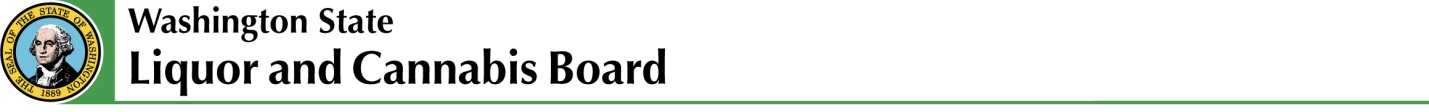 Cannabis Potency Tax WorkgroupThursday, August 22nd, 2019, 10:00 a.m. – 12:00 p.m.Meeting Agenda10:00	Welcome – Rick Garza, Agency Director10:05	Context Setting – Chris Thompson, Director of Legislative Relations10:10	Consultant’s Research – Sam Hampsher, BOTEC10:20	Overview of Overall Goal, Outcomes, Final Deliverable Three Meeting Overview Today’s Intentions & Agenda10:25	Introductions – Who is Here?10:40	RolesFacilitatorLCB Support members for this projectWork Group MembersGuests10:50	Work Group Protocols – ExpectationsWho is our LCB “point of contact” for questions, scheduling, ect?When will we meet? (September 19, October 24)?What should happen if we have to miss a meeting?Will we allow members to send representatives in their absence?How will we balance “air time” during our meetings?What expectations do we have about our interactions with each other?How will we know what Work Group members are thinking? (e.g. Do we want to use visuals?)?How firm are we regarding beginning and ending times?How should conflict among Work Group members be handled?How will information from these meeting be shared with other interested parties?11:10	Focus Questions (broad view)What are possible advantages of varying cannabis excise tax rate based on potency rather than sale price?What are possible disadvantages/ problems with this change?11:50	Summary	Next Meeting(s) – any prep?	Communication Strategies12:00 	Adjourn